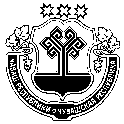 "Об определении места для запуска салютов,фейерверков и применения пиротехники"Руководствуясь Федеральным законом от 06.10.2003 года № 131-ФЗ «Об общих принципах организации местного самоуправления в Российской Федерации», в соответствии с Постановлением Правительства Российской Федерации от 22.12.2009 года №1052 «Об утверждении требований пожарной безопасности при распространении  и использовании пиротехнических изделий»:1. В целях обеспечения пожарной безопасности и безопасности граждан в период подготовки и проведения новогодних праздничных мероприятий на территории Большесундырского сельского поселения, определить следующие площадки для запуска фейерверков в населенных пунктах:- с. Большой Сундырь, площадка у кафе "Шусем";- д. Кумыркасы, у пруда;- д. Б.Татаркасы, у пруда;- д. М. Татаркасы, у пруда;- д. Шупоси, площадка около обелиска;- д. Вомбакасы, площадка возле СК;- д. Токшики, возле ворот при въезде в населенный пункт;- д. Н.Олгаши, пустырь, на въезде в  населенный пункт;- д. В. Олгаши, пустырь, на въезде в  населенный пункт;- д. Н.Шокино, пустырь, на въезде в  населенный пункт;- д. Кармыши, площадка возле дома № 6 ул. Новая;- с. Б.Карачкино, школьный стадион;- д. Адикасы, на въезде в  населенный пункт;- д. Мижары, площадка около колодца;- д. Ешмолаи, площадка напротив дома № 21;- д. Турикасы, площадка напротив дома № 26;- д. Ойкасы, площадка около дома № 28 (за магазином).2. Охрана площадок и безопасность граждан при устройстве фейерверков возлагается на лицо, проводящее фейерверк. Зрители должны находиться с наветренной стороны.3. Безопасное расстояние от места проведения фейерверка до зданий и зрителей определяется с учетом требований инструкции применяемых пиротехнических изделий (не менее ).4. Настоящее распоряжение обнародовать на информационных стендах и разместить на странице Большесундырского сельского поселения официального сайта в информационно-телекоммуникационной сети «Интернет». 5. Контроль за исполнением данного распоряжения оставляю за собой.Глава Большесундырского сельского поселения                                               Н.А. МарееваИсп. Матвеева И.В.69-3-01ЧУВАШСКАЯ РЕСПУБЛИКАМОРГАУШСКИЙ РАЙОНАДМИНИСТРАЦИЯБОЛЬШЕСУНДЫРСКОГОСЕЛЬСКОГО ПОСЕЛЕНИЯРАСПОРЯЖЕНИЕсело Большой СундырьЧĂВАШ РЕСПУБЛИКИМУРКАШ РАЙОНĔМĂН СĔНТĔР ЯЛПОСЕЛЕНИЙĔНАДМИНИСТРАЦИЙĔХУШУМăн Сĕнтĕр  ялĕ                                                        